												projektas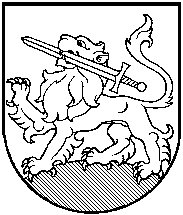 RIETAVO SAVIVALDYBĖS TARYBASPRENDIMASDĖL RIETAVO MYKOLO KLEOPO OGINSKIO MENO MOKYKLOS MOKESČIŲ IR teikiamų MOKAMŲ paslaugų ĮKAINIŲ PATVIRTINIMO2017 m. liepos 13 d. Nr. T1-Rietavas  	Vadovaudamasi Lietuvos Respublikos vietos savivaldos įstatymo 16 straipsnio 2 dalies 37  punktu, atsižvelgdama į Rietavo Mykolo Kleopo Oginskio meno mokyklos 2017 m. birželio 9 d. raštą Nr. S-39 „Dėl mokesčio už mokslą ir instrumentų nuomą“, Rietavo savivaldybės taryba   n u s p r e n d ž i a:Patvirtinti Rietavo savivaldybės Rietavo Mykolo Kleopo Oginskio meno mokyklos mokesčių ir teikiamų mokamų paslaugų įkainius (pridedama).Nustatyti, kad šis sprendimas įsigalioja 2017 m. rugsėjo 1 d.Pripažinti netekusiu galios Rietavo savivaldybės tarybos 2014 m. lapkričio 27 d. sprendimą Nr. T1-164 „Dėl Rietavo Mykolo Kleopo Oginskio meno mokyklos mokesčių ir teikiamų mokamų paslaugų įkainių patvirtinimo“.Šis sprendimas gali būti skundžiamas Lietuvos Respublikos administracinių bylų teisenos įstatymo nustatyta tvarka Klaipėdos apygardos administraciniam teismui (Galinio Pylimo g. 9, Klaipėda) per vieną mėnesį nuo šio sprendimo priėmimo dienos.           Savivaldybės meras			                                  PATVIRTINTARietavo savivaldybės tarybos 2017 m. liepos 13 d. sprendimu  Nr. T1-RIETAVO MYKOLO KLEOPO OGINSKIO MENO MOKYKLOS MOKESČIŲ IR TEIKIAMŲ MOKAMŲ PASLAUGŲ ĮKAINIAI_______________RIETAVO SAVIVALDYBĖS ADMINISTRACIJOSKANCELIARIJAAIŠKINAMASIS RAŠTAS PRIE SPRENDIMO ,,DĖL RIETAVO MYKOLO KLEOPO OGINSKIO MENO MOKYKLOS MOKESČIŲ IR TEIKIAMŲ MOKAMŲ PASLAUGŲ ĮKAINIŲ PATVIRTINIMO“ PROJEKTO2017-07-10RietavasSprendimo projekto esmė.            Projektu siūloma patvirtinti naujus Rietavo Mykolo Kleopo Oginskio meno mokyklos mokesčių ir teikiamų mokamų paslaugų įkainius.              2. Kuo vadovaujantis parengtas sprendimo projektas.                         Sprendimo projektas parengtas vadovaujantis Lietuvos Respublikos vietos savivaldos įstatymo 16 straipsnio 2 dalies 37  punktu ir atsižvelgiant į Rietavo Mykolo Kleopo Oginskio meno mokyklos 2017 m. birželio 9 d. raštą Nr. S-39 „Dėl mokesčio už mokslą ir instrumentų nuomą“.  Tikslai ir uždaviniai.            Patvirtinti naujus Rietavo Mykolo Kleopo Oginskio meno mokyklos mokesčių ir teikiamų mokamų paslaugų įkainius.  	Laukiami rezultatai.Bus patvirtinti nauji Rietavo Mykolo Kleopo Oginskio meno mokyklos mokesčiai ir teikiamų mokamų paslaugų įkainiai.  Kas inicijavo sprendimo  projekto rengimą.Sprendimo projekto rengimą inicijavo Kanceliarija.Sprendimo projekto rengimo metu gauti specialistų vertinimai.Neigiamų specialistų vertinimų negauta.Galimos teigiamos ar neigiamos sprendimo priėmimo pasekmės.Neigiamų pasekmių nenumatyta.Lėšų poreikis sprendimo įgyvendinimui.  Sprendimui įgyvendinti lėšos nereikalingos. 9. Antikorupcinis vertinimas. Šis sprendimas antikorupciniu požiūriu nevertinamas.Kanceliarijos vedėja                                                                                   Jūratė ŠedvilaitėEil. Nr.Paslaugų pavadinimasPaslaugos kaina eurais1.Mokestis už vaiko papildomą ugdymą 14,0010,142.Lankantiems meno mokyklą trims ir daugiau vaikų iš daugiavaikių šeimųSumažinti mokestį už vaiko papildomą ugdymą 50 proc. kiekvienam vaikui3.Teikiamų kopijavimo paslaugų įkainiai: A4 lapo viena pusė A4 lapo abi pusės0,060,094.Mokestis už instrumento nuomą 4,002,90